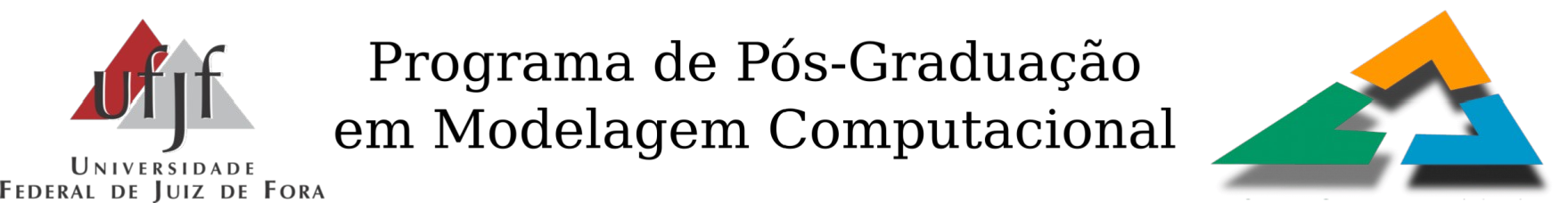 ---------------------------------------------------------------------------------------------------------------------------------------------          FORMULÁRIO DE TRANCAMENTO          FORMULÁRIO DE TRANCAMENTOO(A) ALUNO(A) ABAIXO DISCRIMINADO(A):O(A) ALUNO(A) ABAIXO DISCRIMINADO(A):ALUNO(A):N° DE MATRÍCULA:E-MAIL:TELEFONE/CELULAR: NOME DO ORIENTADOR(A):DATA DE INÍCIO NO CURSO: _____/____/______Trancamento de até 6 meses (Em atendimento ao disposto no § 1º do artigo 21 do Regimento Geral da Pós-Graduação Stricto Sensu da Universidade Federal de Juiz de Fora).DATA DE INÍCIO E FINAL DO TRANCAMENTO 	/	/	 _    a ________/______/_____DATA DA SOLICITAÇÃOASSINATURA DO(A) ALUNO(A)ANUÊNCIA DO(A) ORIENTADOR(A)APROVAÇÃO DO COLEGIADO      ______/_______/_____   _____/_____/_____